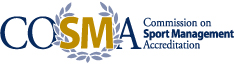 SUMMARY OF ACCREDITATION STATUSUniversity of Mount UnionIn accordance with the April 2016 COSMA Accreditation Process Manual (p. 28), this summary of accreditation status describes the formal action taken by the Commission on Sport Management Accreditation (COSMA) Board of Commissioners with regard to an academic unit/sport management program seeking accreditation for its sport management programs by COSMA.Profile of Accredited Academic Unit/Sport Management ProgramType of Programs:	Bachelor of Arts, Sport BusinessCOSMA Accreditation InformationHistory:				“Accredited with Notes” in November 2014The COSMA Board of Commissioners reviewed University of Mount Union’s Bachelor of Arts Sport Business in November 2014. The review was based on the eight COSMA accreditation principles that require an academic unit/sport management program to show that its program(s) displays excellence in undergraduate sport management education and continuous improvement through COSMA’s developmental approach (June 2010 COSMA Accreditation Principles and Self Study Preparation, p. 1).On November 20, 2014, the COSMA Board of Commissioners determined that University of Mount Union demonstrated that it meets these principles, that its program is consistent with the continuous improvement and excellence in sport management education that COSMA has established and should receive recognition for a period up to September 2021.CommendationsThe Board of Commissioners commends the University of Mount Union for producing a very detailed and organized response to COSMA and commends the Sport Business program for showing their appreciation of the guidance provided by the site visit team.Additional Reporting RequirementsUniversity of Mount Union’s Bachelor of Arts degree is “Accredited with Notes.” “Accredited with Notes” indicates that certain principles of COSMA have not been met. The program is required to address the Notes on an annual basis until those concerns are dealt with by the program and accepted by COSMA. The program has up to three years to eliminate the deficiencies identified in the Notes. If the deficiencies are not removed within the required three-year period, the BOC may place it on probation (April 2016 COSMA Accreditation Process Manual, pp. 30-31).Principle 2: Strategic PlanningIssue: Change in top administration at the University.Note 1: Provide an update on the status of the succession plan at the University as a new President is appointed. When the new administration establishes initiatives and a strategic plan for the institution, the Sport Business program must report how this new vision will impact or affect the program as it relates to its mission, goals, and learning outcomes.Response: Anticipated June 2017. The new University President will create a new University Strategic Plan in 2015-16. The sport business program will make any necessary changes based on the University’s new Strategic Plan.Outcome: Resolved.Reaffirmation of Accreditation:  September 2021*Accreditation is extended to September 2022 due to COVID-related circumstances